Развитие речи детей в значительной мере зависит от потребности в пользовании языком. В игре как ведущей деятельности дошкольников и создаются наиболее благоприятные предпосылки для формирования разнообразных психических свойств и качеств личности. Дидактические игры помогают выработать чувство родного языка и умение правильно произносить слова, легко усваивать его грамматические нормы.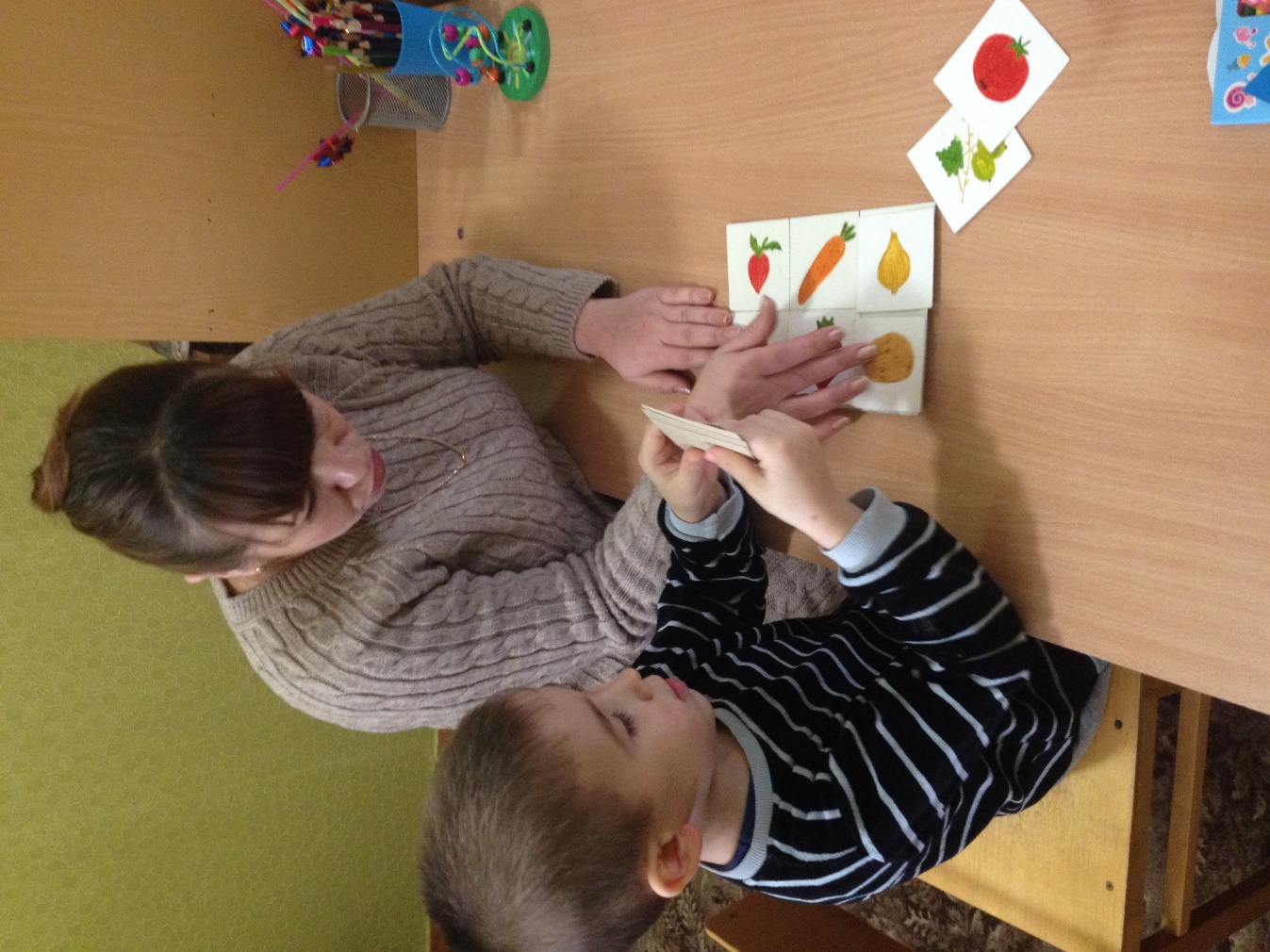 